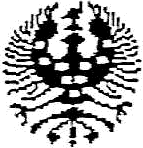 Região Autónoma dos AçoresSecretaria Regional da Educação e dos Assuntos CulturaisDireção Regional dos Assuntos Culturais Biblioteca Pública e Arquivo Regional João José da GraçaNOTA BIOGRÁFICAMário Braz Silva (Horta, 1973) é instrutor chefe da Associação Ip Man Wing Chun Portugal, que tem por objetivo promover as artes marciais chinesas.Tornou-se representante de Wing Chun Kung Fu do Grande Mestre Samuel Kwok nos Açores e em Portugal (2014) e discípulo de Chow Gar Tang Lang Kung Fu do Grande Mestre Teddy Lai (Lai Chun Wah) em 2018.Atualmente, é membro da British Health Qigong, treinador da Federação Portuguesa Lohan Tao Kempo e certificado pelo Instituto Português do Desporto e Juventude. Dedica-se, como instrutor praticante, ao Samurai Swordsmanship (Iaido) e às artes marciais filipinas, bem como ministra aulas de Qigong, Chin Na e diversas armas asiáticas.